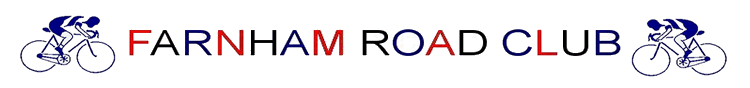 Open 25 Mile Team Time TrialFour Up, Two Up, Tandems and SolosSunday, 16th July 2023, Start 7.30amCourse H25/8RESULT SHEET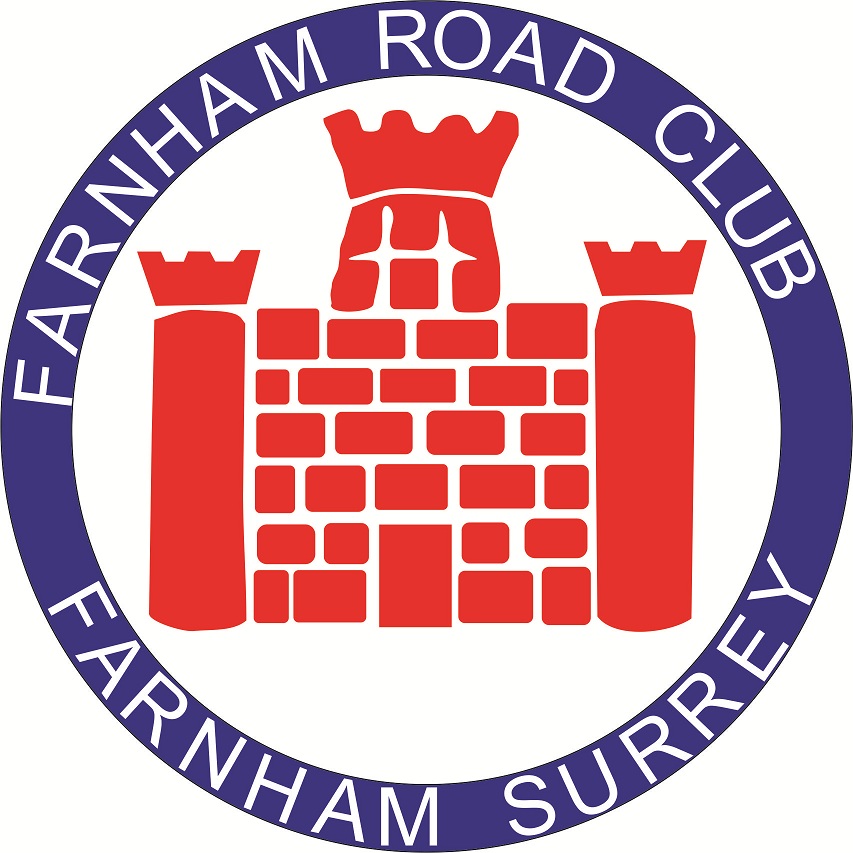 Awards (Per Team)Thank you all for entering and riding our event this morning.  We are pleased that so many of you decided to ride in the various categories.  Many congratulations to the winners, I will contact you in the next few days to sort out the awards for the event.I am grateful to the members of Farnham Road Club who helped me with the organisation, marshalling and timekeeping.  You all do a great job and make the organisation of our open events a real pleasure.  Our talented club member David Clifford was out on the course taking photos of you all so I will provide details on how you obtain the shots.Please look at our web site for details of our club events and I look forward to seeing you all next year.Paul.Four Up EventTwo Up EventTandem EventSolo EventEvent HeadquartersEvent HeadquartersFarnham Town Football ClubMead LaneFarnhamSurreyGU9 7DYTime KeepersEvent SecretaryJim Brown, Farnham RCMike Rice, Farnham RCPaul Charman, Farnham Road Club  - Mobile 07725 825970Home 01420 475709E mail charmanpaul@hotmail.comCategory1st4 Up - Fastest28Lincon Rodrigues, Go Fast Turn LeftFlorian Holstein, Go Fast Turn LeftDavid Rosa Casado, Go Fast Turn LeftPeter Hargreaves, VC Norwich4 Up – Fastest Woman28Kathryn Hughes Onyx RTKimberley Burrows Onyx RTSophie Curle Onyx RTHolly Chamarette Onyx RT2 Up – Fastest – team14William Taylor, Go Fast Turn LeftJoshua Clark, Royal Navy and Royal Marines 2 Up – Fastest road bike team14Benn Bromley, Go Fast Turn LeftChristopher Eibich, Go Fast Turn LeftFastest Tandem14Jon Saunders, Charlotteville CCElizabeth Jordan, Storey RacingFastest Solo7Henry TaysomFastest Solo Road Bike7Simon English, Dulwich ParagonFastest Woman Solo7Caroline Wyke, CC SudburyPosNoNameBikeClubGenderCategoryFinish Time113Lincon RodriguesRoad BikeGo Fast Turn LeftMaleVeteran00:54:4114FlorianHolsteinRoad BikeGo Fast Turn LeftMaleSenior00:54:4115DavidRosa CasadoRoad BikeGo Fast Turn LeftMaleVeteran00:54:4116PeterHargreavesRoad BikeVC NorwichMaleSenior00:54:41217FrankBauerRoad BikeTeam Velo SportifMaleVeteran00:56:2518PeterAllanRoad BikeTeam Velo SportifMaleVeteran00:56:2519AndrewThomasRoad BikeTeam Velo SportifMaleVeteran00:56:2520RylanHughesRoad BikeTeam Velo SportifMaleSenior00:56:2535AlastairGodfreyRoad BikeFarnham RCMaleVeteran00:57:126DanielFisherRoad BikeFarnham RCMaleSenior00:57:127MikeGodfreyRoad BikeFarnham RCMaleSenior00:57:128CharlieGodfreyRoad BikeOxford University CCMaleSenior00:57:1249PeteChristensenTT BikeHart Evolution Race TeamMaleVeteran00:58:4610AndrewGallTT BikeHart Evolution Race TeamMaleSenior00:58:4611IanNevilleTT BikeHart Evolution Race TeamMaleVeteran00:58:4612Stuart McLayTT BikeHart Evolution Race TeamMaleVeteran00:58:4651KathrynHughesRoad BikeOnyx RTFemaleVeteran01:00:462SophieCurleRoad BikeOnyx RTFemaleVeteran01:00:463KimberleyBurrowsRoad BikeOnyx RTFemaleVeteran01:00:464HollyChamarette Road BikeOnyx RTFemaleVeteran01:00:46PosNoNameBikeClubGenderCategoryFinish Time133JonSaundersTT BikeCharlotteville CCMaleSenior00:58:3234ElizabethJordanTT BikeStorey RacingFemaleTanPosNoNameBikeClubGenderCategoryFinish Time140HenryTaysomTT BikeEx MachinaMaleSenior00:54:52248JamesAytonTT BikePortsmouth North End CCMaleVeteran00:57:30335PaulTippettTT BikeCrawley WheelersMaleVeteran00:57:53455AdrianBlackerTT BikeVTTA (Surrey/ Sussex)MaleVeteran00:57:56545MartinWilliamson TT BikeLondon DynamoMaleVeteran00:58:28650PaulMorrisTT BikeFareham Wheelers CCMaleSenior00:58:34747FinnFitzgeraldTT BikeFul-on TriMaleSenior00:59:38841TonyReevesTT BikeGS StellaMaleVeteran00:59:59946PaulCallinanTT BikeLondon DynamoMaleVeteran01:00:121044SimonEnglishRoad BikeDulwich Paragon CCMaleVeteran01:02:331136StuartPeckhamTT BikeVelo Club St RaphaelMaleVeteran01:02:551254DemetriusOnoufriouTT BikeFarnham RCMaleVeteran01:02:571342ZacBoffeyTT BikePrecision Race TeamMaleSenior01:04:121443AlistairFarrowRoad BikeTwickenham CCMaleSenior01:06:331549StuartMorganRoad BikeFarnham RCMaleVeteran01:08:401638JulianScutterTT BikeEast Grinstead CCMaleVeteran01:12:391737PaulCannonTT BikeEpsom CCMaleVeteran01:13:101839CarolineWykeRoad BikeCC SudburyFemaleVeteran01:31:1251PaulThompsonTT BikeEpsom CCMaleVeteranDNS A52BenSkeltonTT BikeLondon DynamoMaleVeteranDNS A53DerekDowdenTT BikeHampshire Road ClubMaleVeteranDNS A